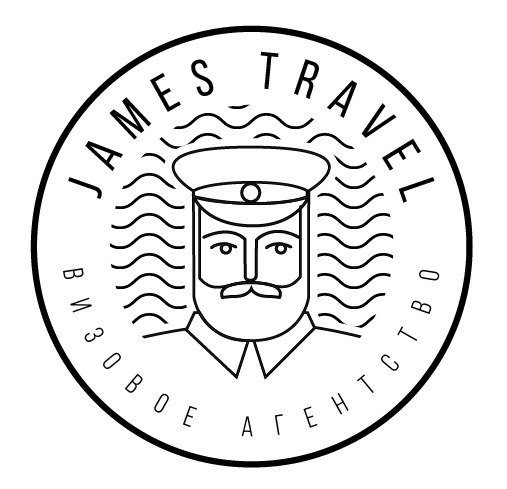 ОБЩИЕ ДАННЫЕДРУГОЕ ГРАЖДАНСТВОКОНТАКТНАЯ ИНФОРМАЦИЯПАСПОРТЦЕЛЬ ПОЕЗДКИСОПРОВОЖДАЮЩИЕ В ПОЕЗДКЕИНФОРМАЦИЯ О ПРЕДЫДУЩИХ ПОЗДКАХИНФОРМАЦИЯ О ПРИГЛАШАЮЩЕЙ СТОРОНЕДАННЫЕ О СЕМЬЕДАННЫЕ О СУПРУГЕ(если Вы в разводе, вдовец/вдова, впишите информацию о бывшем/бывшей супруге)РАБОТАдля заявителей от 14 летПРЕДЫДУЩИЕ РАБОТЫ (за последние 8 лет)ДОПОЛНИТЕЛЬНАЯ ИНФОРМАЦИЯ О РАБОТЕЯ, _________________________, даю согласие на обработку моих персональных данных ООО «Джеймс-Тревел» _______________Фамилия имя отчествоДругие имена, девичья, предыдущая фамилия, профессиональный псевдоним, духовный сан и т.д.Семейное положение□ холост/не замужем□ гражданский брак□ разведен/разведена□ живем раздельно□ женат/замужем□ вдовец/вдова□ гражданский однополый брак□ живем раздельно□ женат/замужем□ вдовец/вдова□ гражданский однополый бракБЫЛО ли когда-либо у Вас другое гражданство?□  да 	□  да 	□ нетДругое гражданство (Страна)Есть ли у Вас паспорт этой страны□  даномер паспорта□ нетЯвляетесь ли Вы постоянным резидентом какой-либо страны или региона отличной/огоот указанной Выше страны/региона Вашего рождения (гражданства)?□ да (Страна)□ нетЯвляетесь ли Вы постоянным резидентом какой-либо страны или региона отличной/огоот указанной Выше страны/региона Вашего рождения (гражданства)?номер гражданского паспорта□ нетЯвляетесь ли Вы постоянным резидентом какой-либо страны или региона отличной/огоот указанной Выше страны/региона Вашего рождения (гражданства)?номер соц. Страхования США□ нетЯвляетесь ли Вы постоянным резидентом какой-либо страны или региона отличной/огоот указанной Выше страны/региона Вашего рождения (гражданства)?номер налогоплательщика США□ нетАдрес проживания  по пропискеФактический адрес проживанияДомашний телефон с кодом городаМобильный телефонРабочийРабочий факсЭлектронная почтаИспользовали ли Вы дополнительный адрес электронной почты в течение  последних 5 лет?Был ли Ваш паспорт когда-либо утерян или украден?□ да□ нетБыл ли Ваш паспорт когда-либо утерян или украден?Номер паспорта□ не знаюБыл ли Ваш паспорт когда-либо утерян или украден?СтранаБыл ли Ваш паспорт когда-либо утерян или украден?Как был утерянУкажите цель поездкиУкажите цель поездки□ кратковременная деловая и туристическая поездка (B1,B2)□ поездки с целью учёбы и по программам обмена (F,J,M,Q)□ другое□ Дипломат (A1)□ Официальный представитель иностранного государства (A2)□ Наемный работник дипломатического ведомства или официального представителя иностранного□ государства (A3,G5)□ Транзит через территорию США (C)□ Член экипажа, следующий к судну транзитом через США (C1/D)□ Член экипажа (D)□ Торговый представитель/инвестор (E1,E2)□ Сотрудник международной организации (G)□ Временный работник (H1,H2)□ Практикант (H3)□ Представитель иностранного средства массовой информации (I)□ Невеста/жених или супруга/супруг американского(ой) гражданина (гражданки) (K)Укажите номер Петиции __________□ Сотрудник транснациональной компании (L)□ Религиозный работник (R)□ Супруг/супруга или ребенок постоянного жителя (V)□ Человек, обладающий исключительными способностями (O)□ Спортсмен или развлекательная группа (P1)□ Обмен/уникальный деятель искусств (P3)□ Сотрудник NAFTA (TN)□ Супруг/супруга или ребенок сотрудника NAFTA (TD)□ NATO□ кратковременная деловая и туристическая поездка (B1,B2)□ поездки с целью учёбы и по программам обмена (F,J,M,Q)□ другое□ Дипломат (A1)□ Официальный представитель иностранного государства (A2)□ Наемный работник дипломатического ведомства или официального представителя иностранного□ государства (A3,G5)□ Транзит через территорию США (C)□ Член экипажа, следующий к судну транзитом через США (C1/D)□ Член экипажа (D)□ Торговый представитель/инвестор (E1,E2)□ Сотрудник международной организации (G)□ Временный работник (H1,H2)□ Практикант (H3)□ Представитель иностранного средства массовой информации (I)□ Невеста/жених или супруга/супруг американского(ой) гражданина (гражданки) (K)Укажите номер Петиции __________□ Сотрудник транснациональной компании (L)□ Религиозный работник (R)□ Супруг/супруга или ребенок постоянного жителя (V)□ Человек, обладающий исключительными способностями (O)□ Спортсмен или развлекательная группа (P1)□ Обмен/уникальный деятель искусств (P3)□ Сотрудник NAFTA (TN)□ Супруг/супруга или ребенок сотрудника NAFTA (TD)□ NATOПредполагаемая дата въезда в СШАПредполагаемая дата въезда в СШАПредположительный срок пребыванияПредположительный срок пребыванияПредполагаемая дата выезда из СШАПредполагаемая дата выезда из СШАПредоставьте информацию о местах, которые Вы хотите посетить в США:Предоставьте информацию о местах, которые Вы хотите посетить в США:Город/ШтатГород/ШтатПредоставьте информацию о местах, которые Вы хотите посетить в США:Предоставьте информацию о местах, которые Вы хотите посетить в США:Предоставьте информацию о местах, которые Вы хотите посетить в США:Предоставьте информацию о местах, которые Вы хотите посетить в США:Адрес, по которому Вы планируете остановиться в США:Адрес, по которому Вы планируете остановиться в США:ШтатШтатАдрес, по которому Вы планируете остановиться в США:Адрес, по которому Вы планируете остановиться в США:ИндексИндексАдрес, по которому Вы планируете остановиться в США:Адрес, по которому Вы планируете остановиться в США:ГородГородАдрес, по которому Вы планируете остановиться в США:Адрес, по которому Вы планируете остановиться в США:УлицаУлицаАдрес, по которому Вы планируете остановиться в США:Адрес, по которому Вы планируете остановиться в США:Дом, корпус / строение, квартираДом, корпус / строение, квартираДанные человека/ организации, оплачивающего/ей Вашу поездку:Данные человека/ организации, оплачивающего/ей Вашу поездку:□ СамостоятельноФИО человекаДанные человека/ организации, оплачивающего/ей Вашу поездку:Данные человека/ организации, оплачивающего/ей Вашу поездку:□ Другой человекНомер телефонаДанные человека/ организации, оплачивающего/ей Вашу поездку:Данные человека/ организации, оплачивающего/ей Вашу поездку:□ Организацияэл. почта                                                            нет □Данные человека/ организации, оплачивающего/ей Вашу поездку:Данные человека/ организации, оплачивающего/ей Вашу поездку:Отношение к Вам:□ Ребенок□ Родитель□ Супруг□ Другой родственник□ Друг□ ДругоеДанные человека/ организации, оплачивающего/ей Вашу поездку:Данные человека/ организации, оплачивающего/ей Вашу поездку:Название ОрганизацииДанные человека/ организации, оплачивающего/ей Вашу поездку:Данные человека/ организации, оплачивающего/ей Вашу поездку:Номер телефона Данные человека/ организации, оплачивающего/ей Вашу поездку:Данные человека/ организации, оплачивающего/ей Вашу поездку:Отношение к Вам:        □ Работодатель        □ ДругоеЯвляется ли адрес человека, оплачивающего Вашу поездку, Вашим адресом?Является ли адрес человека, оплачивающего Вашу поездку, Вашим адресом?□  Да □ Нет Является ли адрес человека, оплачивающего Вашу поездку, Вашим адресом?Является ли адрес человека, оплачивающего Вашу поездку, Вашим адресом?□  Да СтранаЯвляется ли адрес человека, оплачивающего Вашу поездку, Вашим адресом?Является ли адрес человека, оплачивающего Вашу поездку, Вашим адресом?□  Да Почтовый индекс                                          Является ли адрес человека, оплачивающего Вашу поездку, Вашим адресом?Является ли адрес человека, оплачивающего Вашу поездку, Вашим адресом?□  Да ГородЯвляется ли адрес человека, оплачивающего Вашу поездку, Вашим адресом?Является ли адрес человека, оплачивающего Вашу поездку, Вашим адресом?□  Да УлицаЯвляется ли адрес человека, оплачивающего Вашу поездку, Вашим адресом?Является ли адрес человека, оплачивающего Вашу поездку, Вашим адресом?□  Да Дом, корпусСопровождает ли Вас в поездке кто-либо?□ Да ФИО___________________________□ НетБывали ли Вы ранее в США?□ Да □ нетПредоставьте информацию о последних 5 поездках в США:1.________________________ Дата прибытия________________ Срок пребывания_______________________2.________________________ Дата прибытия________________ Срок пребывания_______________________3.________________________ Дата прибытия________________ Срок пребывания_______________________4.________________________ Дата прибытия________________ Срок пребывания_______________________5.________________________ Дата прибытия________________ Срок пребывания_______________________1.________________________ Дата прибытия________________ Срок пребывания_______________________2.________________________ Дата прибытия________________ Срок пребывания_______________________3.________________________ Дата прибытия________________ Срок пребывания_______________________4.________________________ Дата прибытия________________ Срок пребывания_______________________5.________________________ Дата прибытия________________ Срок пребывания_______________________Есть ли у Вас (было ли когда-либо) Американское водительской удостоверение?□ Да Номер удостоверения _____________________ □ не знаюШтат, в котором было выдано удостоверение _____________________________________□ нетБыла ли Вам когда-либо выдана американская виза?□ ДаДата выдачи последней визы_________________Номер визы_______________________□ не знаю□ нетВ настоящий момент Вы обращаетесь за тем же типом визы?□ Да□ нетВы обращаетесь за визой в той же стране, в которой обращались за предыдущей визой и является ли данная страна страной Вашего постоянного места жительства□ Да□ НетПроходили ли Вы процедуру сканирования 10 отпечатков пальцев?□ Да □ Нет Была ли Ваша виза когда-либо утеряна/украдена?□ Да□ НетБыла ли Ваша виза когда-либо аннулирована□ Да (поясните)□ НетБыло ли Вам когда-либо отказано в американской визе или во въезде в США? Было ли когда-либо отозваноВаше заявление на въезде в США?□ Да (поясните)□ НетБыло ли Вам когда-либо отказано в американской визе или во въезде в США? Было ли когда-либо отозваноВаше заявление на въезде в США?□ НетБыло ли Вам когда-либо отказано в американской визе или во въезде в США? Было ли когда-либо отозваноВаше заявление на въезде в США?□ НетПодавал ли кто-нибудь когда-либо иммиграционную петицию от Вашего имени в Службу Иммиграции и Гражданства США?□ Да (поясните)□ Нет Подавал ли кто-нибудь когда-либо иммиграционную петицию от Вашего имени в Службу Иммиграции и Гражданства США?□ Нет Подавал ли кто-нибудь когда-либо иммиграционную петицию от Вашего имени в Службу Иммиграции и Гражданства США?□ Нет Фамилия Имя Отчество□ Не знаюОрганизация□ Нет Отношение к вам□ Родственник□ Супруг□ Друг□ Деловой партнер□ Работодатель□ Учебное заведение□ ДругоеАдрес и телефон контактного лица/организация в СШАПочтовый индекс                                                         □не знаюПочтовый индекс                                                         □не знаюАдрес и телефон контактного лица/организация в СШАШтатШтатАдрес и телефон контактного лица/организация в СШАГород Город Адрес и телефон контактного лица/организация в СШАУлицаУлицаАдрес и телефон контактного лица/организация в СШАДом, корпус / строение, квартираДом, корпус / строение, квартираАдрес и телефон контактного лица/организация в СШАТелефонТелефонАдрес и телефон контактного лица/организация в США                                                                                                                   нет                                                                                                                    нет Адрес и телефон контактного лица/организация в СШАЭл. Почта                                                                                                    □ нетЭл. Почта                                                                                                    □ нетФ.И.О. папы не знаюДата рождения папы не знаюНаходится ли Ваш отец в США? □ Да (статус пребывания)□ Гражданин США□ Законный постоянный житель США (LPR/держатель Грин Карты)□ Неиммиграционная виза□ Другое/Не знаю□ Да (статус пребывания)□ Гражданин США□ Законный постоянный житель США (LPR/держатель Грин Карты)□ Неиммиграционная виза□ Другое/Не знаю□ НетФ.И.О. мамы не знаюДата рождения мамы не знаюНаходится ли Ваша мама в США?□ Да (статус пребывания)□ Гражданин США□ Законный постоянный житель США (LPR/держатель Грин Карты)□ Неиммиграционная виза□ Другое/Не знаю□ Да (статус пребывания)□ Гражданин США□ Законный постоянный житель США (LPR/держатель Грин Карты)□ Неиммиграционная виза□ Другое/Не знаю□ НетНаходится  ли кто-либо из Ваших родственников (не учитывая родителей) в США?□ Да□ Да□ Нет Ф.И.О.Дата рождения Степень родства□ Супруг□ Жених/Невеста□ Ребенок□ Брат/Сестра□ Ребенок□ Брат/СестраСтатус пребывания □ Гражданин США□ Законный постоянный житель США  (LPR/держатель Грин Карты)□ Неиммиграционная виза□ Другое/Не знаю□ Гражданин США□ Законный постоянный житель США  (LPR/держатель Грин Карты)□ Неиммиграционная виза□ Другое/Не знаю□ НетФ.И.О. супруга Дата рожденияГражданствоМесто рожденияСтранаГородПроживает ли ваш партнер с вами?□ да	□ нетПроживает ли ваш партнер с вами?□ да	Страна Проживает ли ваш партнер с вами?□ да	Почтовый индекс                                                                 не знаю Проживает ли ваш партнер с вами?□ да	Штат/Край/Область                                                               нет Проживает ли ваш партнер с вами?□ да	Город Проживает ли ваш партнер с вами?□ да	УлицаПроживает ли ваш партнер с вами?□ да	Дом, корпус /квартираЕсли Вы в разводе, укажите:Дата свадьбыДата свадьбыЕсли Вы в разводе, укажите:Дата разводаДата разводаЕсли Вы в разводе, укажите:Причина разводаПричина разводаЕсли Вы в разводе, укажите:Страна, в которой был расторгнут бракСтрана, в которой был расторгнут бракСфера деятельности□ Сельское хозяйство□ Артист/Исполнитель□ Бизнес□ Коммуникации□ Компьютерные науки□ Кулинария/Общественное питание□ Образование□ Инженер□ Правительство□ Домашнее хозяйство□ Юриспруденция□ Медицина/Здоровье□ Военное дело□ Натуральные науки□ Безработный□ Физические науки□ Религиозная должность□ Исследования□ Пенсионер□ Социальные науки□ Студент□ ДругоеНазвание организацииВаша должностьАдресСтранаСтранаАдресИндексИндексАдресКрай, областьКрай, областьАдресГородГородАдресУлицаУлицаАдресДомДомРабочий телефонРазмер месячной зарплаты в рубляхПредставьте краткое описание Ваших обязанностейПериод начала работы:Представьте краткое описание Ваших обязанностейПериод начала работы:Представьте краткое описание Ваших обязанностейДля студентовДля студентовНазвание учебного заведенияВаша должностьАдресСтранаАдресИндексАдресКрай, областьАдресГородАдресУлицаАдресДомРабочий телефонРаботали ли Вы ранее?□ Да□ Нет □ Нет Компания-работодательФактический адрес работодателя:Страна Страна Страна Фактический адрес работодателя:Почтовый индекс Почтовый индекс Почтовый индекс Фактический адрес работодателя:ГородГородГородФактический адрес работодателя:УлицаУлицаУлицаФактический адрес работодателя:Дом, корпус / строение, офисДом, корпус / строение, офисДом, корпус / строение, офисФактический адрес работодателя:ТелефонТелефонТелефонВаша должностьФИО руководителяДата поступления на работу / вступления в должностьДата увольненияОпишите кратко свои обязанностиПроходили ли Вы обучение в каком-либо учебном заведении, кроме начальной школы?□ Да□ Да□ НетПроходили ли Вы обучение в каком-либо учебном заведении, кроме начальной школы?Название учебного заведения Название учебного заведения □ НетПроходили ли Вы обучение в каком-либо учебном заведении, кроме начальной школы?Страна Страна □ НетПроходили ли Вы обучение в каком-либо учебном заведении, кроме начальной школы?Почтовый индекс                                                          □ не знаю Почтовый индекс                                                          □ не знаю □ НетПроходили ли Вы обучение в каком-либо учебном заведении, кроме начальной школы?Штат/Край/Область                                                              □ нетШтат/Край/Область                                                              □ нет□ НетПроходили ли Вы обучение в каком-либо учебном заведении, кроме начальной школы?Город Город □ НетПроходили ли Вы обучение в каком-либо учебном заведении, кроме начальной школы?УлицаУлица□ НетПроходили ли Вы обучение в каком-либо учебном заведении, кроме начальной школы?Дом, корпус / строение, офисДом, корпус / строение, офис□ НетПроходили ли Вы обучение в каком-либо учебном заведении, кроме начальной школы?Специализация Специализация □ НетПроходили ли Вы обучение в каком-либо учебном заведении, кроме начальной школы?Дата поступления в учебное заведениеДата поступления в учебное заведение□ НетПроходили ли Вы обучение в каком-либо учебном заведении, кроме начальной школы?Дата окончания обучения Дата окончания обучения □ НетПринадлежите ли Вы к определенному клану или племени?□ Да (укажите)□ Нет Какими языками Вы владеете?Совершали ли Вы поездки в другие страны в течении последних 5 лет?□ Да□ Нет Совершали ли Вы поездки в другие страны в течении последних 5 лет?□ Нет Совершали ли Вы поездки в другие страны в течении последних 5 лет?□ Нет Совершали ли Вы поездки в другие страны в течении последних 5 лет?□ Нет Совершали ли Вы поездки в другие страны в течении последних 5 лет?□ Нет Совершали ли Вы поездки в другие страны в течении последних 5 лет?□ Нет Пользуетесь ли Вы социальными сетями?□  Да (укажите данные страницы)
Ask.fm 
Douban  
FacebookFlickr  Google+ Instagram LinkedIn Myspace  PinterestQzone (QQ) RedditSina WeiboTencent WeiboTumblrTwitterTwooVineVK           YoukuYoutube 
□ Нет Пользуетесь ли Вы социальными сетями?□  Да (укажите данные страницы)
Ask.fm 
Douban  
FacebookFlickr  Google+ Instagram LinkedIn Myspace  PinterestQzone (QQ) RedditSina WeiboTencent WeiboTumblrTwitterTwooVineVK           YoukuYoutube 
Откуда Вы о нас узнали?□ Google□ Друзья/коллеги□ Другоe□ Yandex□ Вконтакте□ Постоянный клиент 